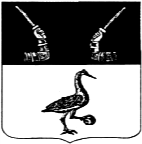 Администрация муниципального образованияПриозерский муниципальный район Ленинградской областиП О С Т А Н О В Л Е Н И Еот       2021  года №   В соответствии со ст.156 Жилищного кодекса Российской Федерации, руководствуясь Уставом муниципального образования Приозерский муниципальный район Ленинградской области, Уставом муниципального образования Приозерское городское поселение, соглашениями между администрацией муниципального образования Приозерский муниципальный район и администрациями муниципальных  образований городских и  сельских поселений Приозерского муниципального района по передаче полномочий по установлению платы за жилое помещение  для населения, администрация муниципального образования Приозерский муниципальный район Ленинградской области, решением тарифной комиссии при администрации муниципального образования Приозерский муниципальный район Ленинградской области от 03.06.2021, администрация муниципального образования Приозерский муниципальный район Ленинградской области ПОСТАНОВЛЯЕТ:1. Установить с 01.01.2022 года по 31.12.2022 года размер платы за наём жилого помещения    для нанимателей жилых помещений по договору социального найма и договору найма жилого помещения государственного или муниципального жилищного фонда, расположенного на территории муниципального образования  Приозерский муниципальный район Ленинградской области в размере 10,90 руб. с 1 кв. м. общей площади.2.  Отделу информационных технологий настоящее постановление опубликовать на официальном сайте администрации муниципального образования Приозерский муниципальный  район Ленинградской области.3.  Настоящее постановление вступает в силу с даты опубликования, но не ранее 01.01.2022.4.  Контроль за исполнением настоящего постановления возложить на заместителя главы администрации по жилищно-коммунальному хозяйству Полищука В.С.Глава   администрации                                                                                                  А.Н. СоклаковСогласовано.Полищук В.С.Петрюк О.Г.Хлюстова С.Л.Соколов С.А.Михалева И.Н.Разослано: дело - 2, юр.отдел – 1; ОКХ - 1, ОГХ – 1; КФ - 1, поселения - 13,  ОИТ – 1; АО «ЕИРЦ» - 1.«Об установлении размера платы за наём жилого помещения    для нанимателей жилых помещений по договору социального найма и договору найма жилого помещения государственного или муниципального жилищного фонда, расположенного на территории муниципального образования  Приозерский муниципальный район Ленинградской области на 2022 год»